AbstractTitle:Developing a video-based method to compare and adjust examiner effects in fully nested OSCEsAuthors:Peter Yeates, Lecturer in Medical Education Research, Keele University School of Medicine / Consultant in acute and respiratory medicine, Pennine Acute Hospitals NHS Trust.Natalie Cope, Lecturer in Clinical Education (Psychometrics), Keele University School of MedicineAshley Hawarden, Core Medical Trainee, University Hospital of North Midlands NHS TrustHannah Bradshaw, Speciality Trainee in General Practice, University Hospital of North Midlands NHS TrustGareth McCray, Research Fellow, Institute for Primary Care and Health Sciences, Keele University Matt Homer, Associate Professor in Quantitative Methods and Assessment, School of Education, University of LeedsCommunicating Author:Peter YeatesSchool of Medicine, David Weatherall Building, Keele University, Staffordshire
ST5 5BG.Email: p.yeates@keele.ac.ukTel: +44 1782733930Key Words:AssessmentOSCEsAssessor variabilityPsychometricsAbstractBackground: Whilst averaging across multiple examiners judgements reduces unwanted overall score variability in Objective Structured Clinical Examinations (OSCE), designs involving several parallel circuits of the OSCE require that different examiner-cohorts collectively judge performances to the same standard in order to avoid bias. Prior research suggests the potential for important examiner-cohort effects in distributed or national exams which could compromise fairness or patient safety, but despite their importance, these effects are rarely investigated as fully nested assessment designs make them very difficult to study. We describe initial use of a new method to measure and adjust for examiner-cohort effects on students’ scores. Methods: We developed Video-based Examiner Score Comparison and Adjustment (VESCA): volunteer students were filmed “live” on 10 out 12 OSCE stations. Following examination, examiners additionally scored station-specific common-comparator videos, producing partial crossing between examiner-cohorts. Many-Facet Rasch Modelling and Linear Mixed Modelling were used to estimate and adjust for examiner-cohort effects on students’ scores.Results: After accounting for students’ ability, examiner-cohorts differed substantially in their stringency/leniency (maximal global score difference of 0.47 out of 7.0 (Cohen’s d=0.96); maximal total percentage score difference of 5.7% (Cohen’s d=1.06) for the same student-ability by different examiner-cohorts). Corresponding adjustment of students’ global and total percentage scores altered the theoretical classification of 6.0% of students for both measures (either pass to fail or fail to pass), whilst 8.6-9.5% students’ scores were altered by at least 0.5 standard deviations of student ability.  Conclusions: Despite typical reliability, the examiner-cohort which students encountered had a potentially important influence on their score, emphasising the need for adequate sampling and examiner training. Development and validation of VESCA may offer a means to measure and/or adjust for potential systematic differences in scoring patterns with could exist between locations in distributed or national OSCE exams, thereby ensuring equivalence and fairness.298 wordsBackground:Fairness in assessments is a vital part of the educational contract which students have with their institutions (1) whilst standardisation helps to reassure the public that all graduates have met pre-defined assessment criteria (2). For these reasons, despite advances in programmatic assessment (3), entrustability frameworks (4), narrative judgements (5) and competency-based medical education (6), summative assessments for graduation or licencing purposes typically continue to use single, high-stakes assessments which strive toward equivalent assessment under strict but fair conditions. This study describes an innovative approach to understanding, and seeking to enhance, a rarely considered aspect of fairness in such exams.Within high-stakes summative assessments, learners’ clinical skills are usually assessed by objective structured clinical exams (OSCEs) (7) or closely related variations such as standardised patient assessments (8). A considerable body of literature has examined the validity of these assessments from a predominantly psychometric perspective (9) although sociocultural critiques have also been made (10). Several factors have established influences on the reliability of OSCEs: the number of stations / testing time (11); the number of examiners per station (8); content specificity effects arising from station tasks (12); and the format of scoring responses (13).Examiner variability often contributes a substantial source of construct-irrelevant variance in OSCEs (9,14). Training examiners is strongly recommended, and some empirical findings support its benefits (15,16). In the original conceptions of OSCEs, all students were intended to meet all examiners (17), and as such examiner variability was unlikely to advantage or disadvantage particular students unless examiners showed idiosyncratic behaviour towards subsets of students (16). Owing to student numbers, most contemporary OSCEs are conducted across either multiple simultaneous parallel circuits in the same location, or at different geographical locations. Examiners tend to examine in a single circuit or location for several cycles of students, and as a result, each student is examined by only a subset of examiners (or by one “examiner-cohort” (18)). It is consequently critical to the fairness of OSCEs that each different cohort of examiners (in different parallel circuits or different locations) collectively judge performances to the same standard of judgement to ensure that students are not systematically either advantaged or disadvantaged by the circuit or location in which they perform.Comparatively few studies have examined the influence of different circuits on OSCE exams. Tamblyn et al (19) experimentally compared ratings of examiners from two different sites by asking them to rate a small subset of videos which had been obtained in an OSCE. They showed that whilst inter-examiner agreement was identical within each site, there was a systematic difference of 6.7% between the two sites. Extrapolating their findings to the real OSCE would have significantly influenced pass/fail rates. Early studies by  De Champlain et al (20) and Reznick et al (21) did not demonstrate any influence of assessment site on scores, whereas more recently,  Floreck and De Champlain (22) examined differences across 21 sites in the USA and found that examination site explained between 3.0% and 11.6% of score variance. Sebok et al (23) analysed aggregated data to compare examiner effects across sites. They found that site differences variably explained between 1.5% and 17.1% of score variability. Yeates and Sebok (18) specifically addressed whether parallel examiner-cohorts across different sites in the same medical school showed different standards of judgement. Their provisional results suggested that scores by different examiner-cohorts differed by up to 4.4% of the assessment scale.In summary, heterogenous findings have been reported across different studies for the influence of different sites or different groups of examiners on OSCE scores. One difficulty with most of these studies is that it is unclear whether the differences which were observed represent differences in judgements by different examiner-cohorts (i.e. error), or genuine differences in the abilities of students in each location (true score variance). Studying these effects robustly is often difficult or impossible within standard OSCE designs because students are usually fully nested within cohorts of examiners, with no cross-over between groups of examiners and groups of students. Whilst estimation of the influence of different circuits on an OSCE have previously been attempted (24), direct comparisons are usually impossible because student ability and the standard of examiners’ judgement are confounded. Despite this difficulty, addressing these differences is educationally highly important. These studies suggest the potential for differences between examiner cohorts or locations which could importantly impact fairness within assessments. Moreover, there could be very important implications for patient safety if licencing exams operate to different standards of judgements in different geographical locations. Despite this, in the common scenario that examiners are fully nested within subsets of students, no established method currently exists to robustly measure the influence of different examiner-cohorts or geographical locations within a single OSCE exam, which does not rely on assumptions about the distribution of students’ abilities. The aim of this study was to describe the development of a novel combination of practical steps, paired with established statistical analytical methods, to produce a method which may be capable of jointly addressing the difficulties posed by fully-nested OSCE designs, without the need for such assumptions. Using this method we sought to determine  How the standard of judgement compares between different fully-nested examiner-cohorts in parallel circuits of an OSCE exam?What influence adjusting for any such differences might have on students’ scores?In addressing these aims, we sought to provide data and experience which will enable further development of this method. Methods:Overview:We used a novel combination of processes which we called “Video-based Examiner Score Comparison and Adjustment” (VESCA). This involved 3 procedures in sequence: 1/. a subset of students were filmed “live” whilst performing the majority of stations in their real OSCE.  2/. examiners from each of the separate parallel circuits of the exam scored station-specific common comparator videos of students’ performances in the OSCE. 3/. Statistical analyses used the partial crossing created by examiners’ scores for the common comparator (video) performances to estimate the influence of each different examiner cohort on students’ scores and to adjust accordingly. Whilst several examinations have previously used statistical adjustment of students’ scores, as far as we can establish the scoring of common, station-specific, comparator videos by examiners as a means to overcome a fully-nested design makes these processes novel. Assessment format:The study was carried out within the Year 3 OSCE at Keele University’s School of Medicine’s 5 year undergraduate medical degree. Students perform one OSCE per year; passing the OSCE is required for progression, although one resit is allowed. The 12 station OSCE comprised consultation skills, physical examination and procedural skills. Simulated patients portrayed most stations, with real patients involved in 2 out of the 12 stations. All examiners were experienced clinicians and had undertaken OSCE examiner training (including video-based benchmarking); received detailed station information in advance of the OSCE; and attended a pre-OSCE briefing and standardisation exercise. Examiners allocated scores using Keele’s domain-based marking scheme known as GeCos (25). Sub-scales are scored from 1-4 ([Must improve in this category] to [Very good in this category]) and summed. Each station had between 5 and 6 subscales. Additionally, examiners scored a 7 point global score  ranging from  1 (incompetent) to 7 (excellent) which was added to the sum of the domain-scale scores for each question, giving a total score for each question out of either 27 points (where there were 5 subscales) or 31 points (where there were 6 subscales). Cut scores for each station were calculated using borderline regression(26), derived from a further 5 point standard setting scale which was not included in this study as standard setting was not the focus of our inquiry. Examiners scored students’ performance and recorded verbal feedback on electronic tablet devices using Keele’s electronic OSCE feedback platform (27). Owing to student numbers, the OSCE was conducted in four simultaneous parallel circuits (referred to as Red, Blue, Green and Orange lanes), each relying on different groups of examiners to deliver ostensibly the same OSCE.  Station scenarios were the same across the 4 lanes. The OSCE was split over 3 days, with all students examined on the same 4 stations on each day, and attending on all 3 successive days.  Students rotated through the OSCE in groups of 5 of 6 students, termed “cycles”, with 3 cycles of students in the morning and 2 in the afternoon. Students were allocated to circuits sequentially based on their student numbers, which are generated in an essentially random process, and are not expected to produce any systematic groupings. Students were examined in the same cycle in the same lane on each day. The layout of the parallel circuits and cycles of the OSCE are illustrated in the appendix. The majority of examiners examined the OSCE for half a day; a minority examined all day or returned for a second half day on a different day (therefore examining a different station). Nonetheless there were 8 different cohorts of examiners (the morning and afternoon cohorts for each of the 4 parallel circuits), with only limited recurrence of examiners between cohorts. VESCA phase 1 procedures: filmingFollowing recruitment emails to the entire year group, five students volunteered to be filmed during their OSCE, and provided written consent. These students were allocated to the red lane in the first cycle of the morning of each day, and were unobtrusively filmed (using ceiling mounted video cameras and hanging microphones) on 10 out of the 12 OSCE stations. The remaining 2 stations were excluded as they featured real patients and were outside the remit of the ethical approval.  Two of the five available video performances were selected for each station on pragmatic grounds (generally the first 2 students to rotate through that station) to be shown to examiners in phase 2.VESCA phase 2 procedures: video scoringVideos were segmented by IT staff to present the portion of time from students entering the station to them leaving, with neither scores nor examiners’ audio feedback to students included. After both morning and afternoon sessions, the examiners from all 4 parallel lanes were invited to score comparison videos. Collectively, participating examiners from all examiner-cohorts judged the same comparator videos, but each examiner only judged the 2 selected videos which were specific to the station they had examined. Despite having already scored the video performances “live”, examiners from the filmed circuit also scored the comparator videos so that their live and video scores could be compared. Examiners watched the performances in the same order on tablet computers, using earphones. They scored the performances and provided written feedback on paper versions of the electronic OSCE mark sheet. Filming and video scoring procedures were repeated on all 3 days of the OSCE, and as a result each of the 8 examiner cohorts scored common video performances on 10 of the 12 stations.VESCA phase 3: analysisScores were collated from all students’ live performances along with all examiners’ scores for comparator videos. The total possible score on each station varied (either 27 or 31 marks), which meant that they contributed different weights to students’ total scores for the OSCE. As we judged that this could bias estimates of station difficulty, we opted to remove this weighting by converting total scores for each station to percentages. The study outcome measures comprised 1/. The global scores by each student on each station and 2/. The percentage scores for each student on each station. A Bland-Altman plot (28) was used to investigate whether any systematic bias existed between live and video scoring of performances, by comparing the subset of scores provided by examiners who had provided both live and video-based scores to the same student performances.We chose Many-Facet Rasch Modelling (MFRM)(29) to estimate the relative influence of examiner-cohorts on students’ global scores because global scores were ordinal with a small number of response categories. We modelled facets of student; station; and examiner cohort. The analysis was run in FACETS by Winstep (30), which produces estimates for examiner-cohort stringency, station difficulty and student ability. It also routinely provides model-adjusted “fair score” estimates (i.e. controls for examiner-cohort stringency) as well as parameter estimates and fit statistics. We adopted the fit parameters recommended by Linacre (31), i.e. that infit and outfit mean square values between 0.5 and 1.5, are considered useful for productive measurement whilst infit and outfit z-standardised values outside ±2.0 indicate that the corresponding mean square values are statistically significantly different from 1.0. As a result these measures indicate different features: the mean square values indicate the extent to which an item within a facet fits or misfits the pattern expected by the model, whereas the z standardised values indicate the likelihood of any variations having occurred by chance. No stations, students or examiner-cohorts were removed from the analysis on the basis of fit (or any other) criteria. In support of the assumption of unidimensionality, we examined station global score to total global score Spearman’s correlations for each station to determine whether stations contributed similarly to the overall global score.We chose Linear Mixed Modelling (LMM) to estimate the relative influence of examiner-cohorts on students’ total percentage scores. We chose LMM rather than MFRM because Rasch modelling is more appropriate for the analysis of binary and ordinal categorical data with relatively few response categories. The LMM fitted a linear mixed model to the entire dataset, using the following model:Where  is a dependent variable representing total percentage score on observation for student ,  is the model intercept,  is the coefficient representing the effect of station on the dependent variable,  is the coefficient representing the effect of examiner-cohort on the dependent variable,  is a random effect representing the underlying student ability – relative to the sample of students, and  is an overall error term. These analyses were performed in R(32) using LME4(33). R2 values were extracted using the Nakagawa & Schielzeth (34) method in the r package MuMIn(35). As a follow-up to examine the proportions of variance explained by the explanatory variables, we calculated the relative importance of station, cohort and student “ability” using the “relaimpo”(36) package on a linear model.  Whilst other methods of score adjustment could have been selected (for example mean equating (37)), these would have relied on an assumption that student ability was equal across examiner cohorts. We chose our selected analytical methods as they enabled us to control for both examiner bias and student ability concurrently.Percentage total scores were derived from multiple ordinal scales, and might therefore be considered non-interval. Prior research, however,  has demonstrated that data which is summed or averaged from multiple Likert items behaves similarly to interval data (38) and parametric tests are robust for their analysis (39,40). Moreover, summed or averaged data from multiple ordinal responses is commonly treated as interval within assessment procedures in many institutions globally.Next we examined the distributions of the differences between students’ raw and adjusted scores and changes in classification around a cut-score. Data from the OSCE were supplied by the institution on the condition that we would not use the actual cut score from the OSCE to model alterations to pass / fail decisions, in case this produced concerns amongst students. Instead, for the purposes of understanding how the VESCA methodology operates, we examined its influence around a similar cut-score. We derived this cut-score using the borderline regression method (26), but interpolated from a different point on the standard setting scale (i.e. the x-axis) which was within 0.5 scale points of the interpolation point used to set the actual standard.  Similarly we examined the influence around point 4 out of 7 on the global score which denotes “satisfactory” performance. We then compared the proportions of students who passed, failed, or were reclassified (pass to fail, or fail to pass) between the raw and adjusted scores for both the total percentage scores and global scores.  ResultsCompletion rates and descriptive dataOne hundred and sixteen students were examined. All 5 volunteer students completed filming and consented to use of their videos. Sixty-seven unique examiners examined within the 10 included stations; 13 examined on two occasions.  Forty nine examiners agreed to take part in stage 2 (including all 13 who examined twice), giving a response rate of 73%. Examiner participation rates differed by examiner-cohort: cohort 1, 80%, cohort 2, 80%, cohort 3, 60%, cohort 4, 70%, cohort 5, 50%, cohort 6, 70%, cohort 7, 100%, cohort 8, 100% and correspondingly estimates of the influence of each examiner cohort were based on scores from between 10 and 20 comparator videos. Scores for video performances comprised 7.9% of the total dataset.The OSCE had a Cronbach’s alpha across stations of 0.62. Examiners used the full range of the global scale (ratings 1-7; median 5.0, IQR 2.). Students’ average global scores ranged from 3.6 to 5.8 with a mean of 4.7 and a standard deviation of 0.47. Percentage total scores ranged from 32.3% to 100.0% for individual students on individual stations. By contrast, the scores given by individual examiners to individual video performances ranged from 48.1% to 100.0%, with a mean value of 75.5%. Students average percentage total scores (i.e. the percentage of total they scored for the whole OSCE) had a mean of 75.9% and a standard deviation of 5.4%. Collectively these data suggest that the video performances showed a range of student ability which was broadly similar to the rest of the OSCE. Unadjusted station difficulty ranged from easiest at a mean total percentage score of 79.1% to hardest with a mean total percentage score of 70.9%.Comparison between live and video scoringTwenty student performances were scored both live and via video by the same examiners, with a delay between these ratings of approximately 2.5 hours. Bland Altman plots (see figure 1), demonstrated mean differences for both measures which did not statistically significantly differ from zero.  Furthermore, there seemed to be no obvious bias, regarding the size or direction of the difference with change in underlying value of the measure (see figure 1). Influence of examiner cohorts on overall global scores (MFRM)Fit statistics from the Many-Facet Rasch Model indicated good fit between the data and the model. All examiner cohort facets had infit and outfit mean square values between 0.5 and 1.5, and infit and outfit z-standardised values between ±2.0, indicating values which were productive for measurement. Standard errors for each examiner-cohort were similar, with a median of 0.065 logits, and a range from 0.06 to 0.08 logits. This indicates that error variability in examiner cohorts was similar (see table 1). All stations had infit and outfit mean square values between 0.5 and 1.5. Eight out of twelve stations had infit and outfit z-standardised values between ±2.0. Four stations showed infit / outfit z-standardised values outside of this range: station 8 (infit 3.2, outfit 3.2); station 6 (infit 2.6 outfit 2.5); station 2 (infit -2.1, outfit -2.0); and station 10 (infit -2.3, outfit -2.3). Notably, whilst these z-standardised values indicate that the corresponding  infit and outfit mean square values were statistically significantly different to 1.0, the fact that their mean square values were within the range 0.5-1.5 indicate that the magnitude of these deviations were small, and that correspondingly the fit of these stations was still productive for measurement. Station score to total score Spearman’s correlations were similar for all stations, with a median of rho=0.40 and a range of rho=0.31 to 0.52.  The majority (78%) of students’ values showed good fit with both mean square values and z-standardised values within the productive measurement range. 9.4% of students showed moderate underfit, with mean square values >1.5-≤2.0, however none of the  z-standardised values for these students was outside of ±2.0, indicating that these differences were not statistically significant. Three students (2.6%) showed more pronounced underfit, with mean square values >2.0. All of these students also showed z-standardised values outside of ±2.0, indicating this underfit was statistically significant. 9.4% of students showed overfit, with mean square values <0.5. Of these, only 4 students (3.4%) had z-standardised values outside of  ±2.0. Examiner cohorts differed in their stringency/leniency, with a model-adjusted fair score of 4.53 out of 7.0 units of the assessment’s global score for examiner-cohort 3, to a model-adjusted fair score of 5.00 out of 7.0 units of the assessment’s global score for examiner-cohort 6, a difference of 0.47 out of 7.0 (6.9% of the global scale). These results indicate that a student of a given ability (at the middle of ability distribution) examined by examiner-cohort 3 received a score 0.47 global-scale point lower than a student of the same ability examined by examiner-cohort 6. As the standard deviation of students’ ability on the model-adjusted global score was 0.49 units of the global scale, this represents a Cohen’s d effect size of 0.96 for the maximal difference between examiner cohorts. The Rasch separation reliability was 0.79 indicating that these facets could be reliably separated. These data are shown in relation to the influence of the other facets in the Wright Map in figure 2.Influence of examiner cohorts on total percentage scores (LMM)The marginal R2 for the model, expressing the amount of variance the fixed effects (i.e., station and cohort) explained was 0.09. The conditional R2, expressing the amount of variance the fixed and random effects (i.e., student “ability”) jointly explain was 0.17. When broken down, station explained 26%, examiner-cohort 6% and student ability 68% of the total score variance. As with the MFRM, standard errors were similar for examiner cohort, with a median of 1.59%, and a range of 1.44% to 1.71%, again indicating that error variance was similar across examiner cohorts (see table 1).The model showed that 5 of the remaining 7 examiner-cohorts were statistically different (p < 0.05) from the adjusted estimate for the lowest scoring examiner cohort (examiner-cohort 4), indicating differences between these examiner cohorts in their scoring tendencies. Score adjustments for the examiner cohorts (i.e. the scores the different examiner-cohorts would give to the same student performance) ranged from -3.2% for examiner-cohort 4 to +2.5% for examiner-cohort 5 (relative to the mean cohort adjustment), a different of 5.7%. Given that the standard deviation for the adjusted values for student’s ability on this measure was 5.4%, this represent a Cohen’s d effect size of 1.06. These data are shown in relation to the influence of the other facets in figure 3.Effect of adjusting for influence of examiner-cohorts on students’ scoresThe distribution of differences between the raw global scores and their corresponding model-adjusted global scores had a root mean squared error (RMSE) of 0.14 and a standard deviation of 0.16. The greatest increase in global scores was from 3.83 raw to 4.05 adjusted (difference of 0.22 units of global score (3.1%)) whilst the greatest decrease in scores was from 4.08 raw to 3.78 adjusted (difference of 0.30 units of global score (4.3%)). The percentage of students whose score changed by at least ±0.24 (equivalent to a Cohen’s d of 0.5) was 8.6%. Comparing students’ model-adjusted global scores to a cut score of 4.0 out of 7.0 produced a change in classification for 6.0% of students. Of these three students (2.6%) passed who would otherwise have failed, whilst four students (3.4%) failed who would otherwise have passed. Five students (4.3%) failed by both methods and the remainder (89.7%) passed by both methods. These data are shown in figure 4. Of the students who changed classification, only one showed very mild underfit (MnSq=1.52) which was not statistically significant (z-standardised =1.3). The remainder of reclassified students showed good fit to the model.The distribution of differences between the total percentage raw scores and their corresponding model-adjusted fair scores had an RMSE of 1.69% and a standard deviation of 1.96%. The greatest increase in scores was from 66.58 to 69.14 (difference of 2.56%) whilst the greatest decrease in scores was from 84.92 to 81.74 (difference of -3.18%). The percentage of students whose score changed by at least 2.7% (equivalent to a Cohen’s d of 0.5) was 9.5%. Borderline regression produced an artificial cut-score of 67.4%. Comparing students’ model-adjusted total percentage scores to this cut score produced a change in classification for 6.0% of students. Of these one student (0.8%) passed who would otherwise have failed, whilst six students (5.2%) failed who would otherwise have passed. Six students (5.2%) failed by both methods and the remaining103 students (88.8%) passed by both methods. These data are shown graphically in figure 4.Discussion:Summary of ResultsIn this study we have described the preliminary use of Video-based Examiner Score Comparison and Adjustment (VESCA) as a novel intervention to measure and adjust for the influence of different examiner-cohorts within a single, fully-nested OSCE exam. Examiners showed no systematic differences in their scoring of live and video-based performances, and use of the 3 stage procedure of: 1/. videoing students’ live OSCE performances; 2/. asking examiners to score station-specific common comparator videos; then 3/. comparing and adjusting for the influence of examiner-cohorts proved feasible. Examiner cohorts differed in their leniency/stringency, accounting for differences of up to 6.9% (Cohen’s d= 0.96) in global scores and 5.7% (Cohen’s d of 1.06) in total percentage scores. Notably examiner-cohorts rank-ordering of leniency / stringency differed across the two measures. Use of model adjusted scores changed students’ classifications around our artificial (but similar to the real) cut-scores from fail to pass for 3.4% and 0.8% of students with global scores and total percentage scores respectively, whilst 2.6% and 5.2% of students moved from pass to fail with global scores and total percentage scores respectively.Implications of findingsOSCEs and other standardised clinical examination formats forgo the authenticity of observation in clinical practice in order to achieve comparable and fair assessments. This focus on standardisation is important both to reassure the public that a common standard has been achieved, whilst maintaining learners’ trust in the fairness of exams. Ensuring that scores adequately reflect performance is paramount to the validity of assessments (41,42). The utility of assessments emanates from a compromise between several features and no assessment reaches perfect reliability (43). Nonetheless, the practice of conducting multiple parallel versions of ostensibly the same OSCE exam can be seen to introduce a rarely examined, but important source of construct irrelevant variance, which has the potential to influence categorisation of a substantial subset of students. Whilst prior work has attempted to estimate the reliability of fully nested OSCEs(24), estimation remains difficult and Cronbach’s alpha is often used as a surrogate measure (44). Notably, Cronbach’s alpha is not capable of illustrating variance which arises due to examiner cohorts, suggesting that other methods are needed to monitor (and potentially adjust for) the influence of different examiner cohorts.Assumptions regarding the origins of examiner-cohort variability are critical to interpreting these findings, specifically whether such variance represents a random or systematic influence on students’ scores. Classical test theory views assessor variance as random (45), suggesting that examiner-cohort effects might disappear with  greater sampling or reduced error variance(8). Whilst the reliability of the OSCE was less than ideal (α=0.62), it was similar to the average value of α=0.66 determined by meta-analysis of other OSCEs (44) suggesting that our findings have ecological validity. Nonetheless, this emphasises the importance of examiner training, benchmarking, and clear marking criteria to ensure acceptable reliability of OSCEs especially when used for summative assessment. Equally, as reliability is often influenced more by station-specificity than by examiner variability, increasing the number of stations is likely to produce larger increases in reliability than examiner focused approaches(8).Conversely many medical schools run OSCEs across multiple geographically dispersed sites (18,46), in which the examiners at each site are drawn from clinicians who practice locally and who rarely interact with clinicians from other sites. In this (very common) instance it is reasonable to suggest that examiner-cohorts could be systematically different in their practice norms and beliefs; the cohorts of trainees to whom they are exposed; their speciality mixes; and level of specialisation. In such instances it is more plausible that differences in examiner-cohorts might represent a systematic effect which might persist despite increased numbers of stations or examiners. Such differences would be especially relevant to exams conducted between multiple institutions or in national exams. The geographical differences suggested by Sebok et al (23) in Canada and the regional variations in standard setting for knowledge tests observed in the United Kingdom (47) both hint at the potential for important systematic variations of this kind which have the potential to negatively impact on fairness or even patient safety. Consequently, developing a means to measure (and potentially adjust for) differences between examiner-cohorts may help to support the validity of multi-circuit, distributed, or national OSCE exams.Some prior studies (48,49) have attempted similar analyses by using data from several successive iterations of the exams, and relying on natural movement of examiners to producing partial crossing. Such methods implicitly assume that examiner effects are fixed over time (in both studies around 1 year) and ignore examiner by station interactions. Substantial examiner by station interactions have previously been demonstrated (50), whilst Harik et al (51) showed that the utility of estimates of examiner differences markedly reduces by 5-6 months after the estimates are made. We believe that that Video-based Examiner Score Comparison and Adjustment (VESCA) represents an improvement on these methods as it uses both 1/. station-specific comparator data and 2/. estimates of examiner effects generated within a few hours of the assessment. It may be possible to design assessments in a manner which enables sufficient crossing / linkage through overlapping examiners, and thereby forgoing the need for video-based performances. Whilst such solutions may be feasible within a constrained locality, they are unlikely to be possible within a distributed exam, without making similar assumptions about either station-specificity or examiner stability over time. Limitations Despite these strengths, the study has some limitations. Use of video-based performances to achieve partial crossing (or linkage) in the data assumed that examiners’ scoring of video performances was representative of their live scoring tendencies.  The lack of systematic differences between video and live scores is reassuring, but future work should investigate cognitive or social implications of video-based judgements to support this assumption. Analyses viewed the stringency/leniency of examiner-cohorts as fixed effects, thereby ignoring examiner x student interactions (52), or rater idiosyncrasy (53) which could make the model less dependable, especially at the level of individual students. In particular, the relatively low reliability implies that the degree of residual (random) error was fairly substantial. As the analyses could only adjust for fixed effects, this limits their dependability, and includes the potential that in some instances adjustment may have made the scores less accurate. Whilst further empirical or simulation work is undoubtedly required to understand this potential, such concerns need to be viewed in the context of the threat to validity that examiner stringency / leniency is already known to pose (54). A small minority of students (6%) fitted the MFRM poorly. As a result their adjusted scores should be interpreted with caution. Analysis did not model other factors known to influence examiners’ scoring, for example rater drift (55) or contrast effects (56,57). Future developments of the modelling might seek to estimate and incorporate the influence of these effects.  We modelled the influence on students’ classification around artificial cut-scores. Notably, the number of students whose classification is altered by the adjustment is dependent on where the cut-score falls within the distribution of students’ ability. As a result, a higher or lower cut score is likely to produce different results. Nonetheless, in line with the developmental intent of the research, these findings illustrate the potential influence of score adjustment on students’ classification.Estimates of the influence of examiner-groups relied on the partial crossing provided by the video-based performance. It is unclear whether the two videos each participating examiner scored (a maximum of 20 videos per cohort) were sufficient to ensure dependable linkage, particularly for examiner-cohorts with lower participation rates. It is likely that a larger number of performances is required to produce dependable estimates. Further empirical or simulation work is needed to determine sampling requirements, and the extent to which estimates are improved by greater numbers of videos. The common-comparator video performances were selected on convenience; purposive selection of videos showing disparate levels of students’ performance might have improved the diagnostic precision of the model. Students featured in the videos were volunteers, which could limit the representativeness of their performances to the wider student cohort, although (as described in the results) the distribution of students’ abilities in the videos appears to have been broadly representative of wider student ability.Our methods assumed that videoing students’ performances in the OSCE had no influence on either students’ or examiners’ behaviour. Whilst the unobtrusive ceiling mounted positions of cameras may have mitigated any such effect, future investigation should consider whether cameras increase students’ test anxiety (58) or alter examiner behaviour. Lastly, whilst the procedures we have developed aim to measure and adjust for differences between examiners, they are not capable of accounting for any other systematic differences between parallel circuits of the exam. If, for example, simulated patients in one circuit portrayed cases in a manner which made them more difficult for students than simulated patients in other circuits, the VESCA procedures would neither measure nor adjust for that effect and estimates of students’ abilities in that circuit would tend to be inappropriately reduced. Future study:Future research should seek to address the limitations described. Empirical work is required to understand and optimise the filming process to ensure the best presentation of information to examiners, and to develop filming methods which are adequately unobtrusive, but cost-effective enough to use at scale. Study of the sampling requirements (i.e. the number of videos required to create adequate crossing) and the influence of extraneous influences (random error, rater drift, contrast effects) on the dependability of modelling, as well as the relative merits of different modelling approaches is needed to enhance the technique. Qualitative or theory-driven research should explore users’ perceptions of being filmed, as well as the impact of the intervention on assessment behaviour; and the acceptability to students, staff and patients and members of the public of adjusted scores for assessment purposes.Conclusions:We have developed a novel collection of processes to estimate and adjust for the influence of different examiner cohorts in fully nested, multi-circuit OSCEs. Pilot use of the technique suggests that examiner cohorts can have a substantial influence on the scores of a significant minority of students, and could potentially influence categorisation of around 6% of students. Whilst institutions should rely primarily on assessment design (including sufficient sampling and examiner training) rather than post hoc adjustment to ensure adequate reliability in summative OSCEs, development and validation of VESCA may offer a valuable means to compare standards of assessment judgements between geographically dispersed locations or in national exams.Word count: 5790Acknowledgements:We would like to thank Kirsty Hartley for her help in organising the practicalities of collecting data within the context of the Year 3 OSCE; the information technology team at Keele University School of Medicine for their help with video filming and processing; and all the examiners and students who took part.Funding:Peter Yeates is funded by a National Institute for Health Research (NIHR) Clinician Scientist Award. This article presents independent research funded by the National Institute for Health Research (NIHR). The views expressed are those of the author(s) and not necessarily those of the NHS, the NIHR or the Department of Health.Conflicts of Interest:None declaredAuthor contributions:PY conceived the study, and substantially contributed to planning, development, data collection, analysis and manuscript drafting.NC substantially contributed to planning, development, data collection, and contributed to analysis and manuscript drafting.AH substantially contributed to data collection, and contributed to manuscript drafting.HB substantially contributed to data collection, and contributed to manuscript drafting.GM substantially contributed to analysis of the data, and to manuscript draftingMH contributed to analysis of the data, and to manuscript draftingReferences:1. 	Watling CJ. Unfulfilled promise, untapped potential: Feedback at the crossroads. Med Teach [Internet]. 2014;36:692–7.2. 	Wass V, Vleuten C Van Der, Shatzer J, Jones R. Medical education quartet Assessment of clinical competence. Lancet. 2001;357:945–9. 3. 	Schuwirth LWT, Van der Vleuten CPM. Programmatic assessment: From assessment of learning to assessment for learning. Med Teach. 2011;33(6):478–85.4. 	ten Cate O. Entrustability of professional activities and competency-based training. Med Educ. 2005;39(12):1176–7.5. 	Ginsburg S, van der Vleuten CPM, Eva KW, Lingard L. Cracking the code: residents’ interpretations of written assessment comments. Med Educ. 2017;51(4):401–10. 6. 	Frank JR, Snell LS, Cate O Ten, Holmboe ES, Carraccio C, Swing SR, et al. Competency-based medical education: theory to practice. Med Teach. 2010 Aug 27;32(8):638–45.7. 	Newble D. Techniques for measuring clinical competence : objective structured clinical examinations. Med Educ. 2004;38:199–203. 8. 	van der Vleuten CPM, Swanson DB. Assessment of clinical skills with standardized patients: State of the art. Teach Learn Med. 1990;2(2):58–76.9. 	Swanson DB, van der Vleuten CPM. Assessment of Clinical Skills With Standardized Patients: State of the Art Revisited. Teach Learn Med. 2013;25(S1):S17–25. 10. 	Gormley GJ, Hodges BD, McNaughton N, Johnston JL. The show must go on? Patients, props and pedagogy in the theatre of the OSCE. Med Educ. 2016;50(12):1237–40. 11. 	van der Vleuten CPM, Schuwirth LWT. Assessing professional competence: from methods to programmes. Med Educ. 2005 Mar;39(3):309–17.12. 	Eva KW. On the generality of specificity. Med Educ. 2003;37(7):587–8. 13. 	Regehr G, MacRae H, Reznick RK, Szalay D. Comparing the psychometric properties of checklists and global rating scales for assessing performance on an OSCE-format examination. Acad Med. 1998;73(9):993–7. 14. 	Newble DI, Swansons DB. Psychometric characteristics of the objective structured clinical examination. Med Educ. 1988;22(4):325–34. 15. 	Van der Vleuten CPM, Van Luyk SJ, Van Ballegooijen AMJ, Swanson DB. Training and experience of examiners. Med Educ. 1989;23(3):290–6.16. 	Pell G, Homer MS, Roberts TE. Assessor training: its effects on criterion‐based assessment in a medical context. Int J Res Method Educ. 2008;31(2):143–54.17. 	Harden RM, Stevenson M, Downie WW, Wilson GM. Medical Education Assessment of Clinical Competence using Objective Structured Examination. Br Med J. 1975;1:447–51. 18. 	Yeates P, Sebok-Syer SS. Hawks, Doves and Rasch decisions: Understanding the influence of different cycles of an OSCE on students’ scores using Many Facet Rasch Modeling. Med Teach. 2017; 2017;39(1):92–9.19. 	Tamblyn RM, Klass DJ, Schnabl GK, Kopelow ML. Sources of unreliability and bias in standardized‐patient rating. Teach Learn Med. 1991;3(2):74–85.20. 	Andre De Champlain, MacMillan M, King A, Klass D, Margolis M. Assessing the impacts of intra-site and inter-site checklist recording discrepancies on the reliability of scores obtained in a nationally administered standardized patient examination. Acad Med. 1999;74(10):S52–4. 21. 	Reznick R, Smee S, Rothman A, Chalmers A, Swanson D, Dufresne L, et al. An objective structured clinical examination for the licentiate: report of the pilot project of the Medical Council of Canada. Acad Med. 1992;67(8):487–94.22. 	Floreck LM, De Champlain AF. Assessing Sources of Score Variability in a Multi-Site Medical Performance Assessment: An Application of Hierarchical Linear Modeling. Acad Med. 2001;76(10):S93–5. 23. 	Sebok SS, Roy M, Klinger DA, De Champlain AF. Examiners and content and site: Oh My! A national organization’s investigation of score variation in large-scale performance assessments. Adv Health Sci Educ Theory Pract. 2015;20(3):581–94.24. 	Swanson D, Johnson K, Oliveira D, Haynes K, Boursicot KAM. Estimating the Reproducibility of OSCE Scores When Exams Involve Multiple Circuits. In: AMEE Annual Conference Colouring outside the lines. Prague, Czech Rebulic; 2013. p. 2F/4. 25. 	Lefroy, J., Gay SP, Gibson S, Williams S, McKinley RK. Development and face validation of an instrument to assess and improve clinical consultation skills. Int J Clin Ski. 2011;5(2):115–125. 26. 	Pell G, Homer M, Fuller R. Investigating disparity between global grades and checklist scores in OSCEs. Med Teach. 2015;37(12):1106–13.27. 	Lefroy J, Roberts N, Molyneux A, Bartlett M, Gay S, McKinley R. Utility of an app-based system to improve feedback following workplace-based assessment. Int J Med Educ. 2017;31(8):207–16.28. 	Bland JM, Altman DG. Statistical methods for assessing agreement between two methods of clinical measurement. Lancet. 1986;1(8476):307–10. 29. 	Bond T, Fox C. Applying the Rasch Model Fundamental Measurement in the Human Sciences. 2nd Editio. New York & London: Routledge; 2012. 30. 	Linacre JM. Facets computer program for many-facet Rasch measurement. Beaverton, Oregon: Winsteps.com; 2017. 31. 	Linacre JM. What do Infit and Outfit, Mean-square and Standardized mean? [Internet]. Rasch.Org website. [cited 2018 Jun 12]. Available from: https://www.rasch.org/rmt/rmt162f.htm32. 	R Core Team, Computing. R: A language and environment for statistical computing [Internet]. Vienna, Austria: R Foundation for Statistical Computing; 2017. Available from: https://www.r-project.org/.33. 	Douglas Bates, Maechler M, Bolker B, Walker S. Fitting Linear Mixed-Effects Models Using lme4. J Stat Softw. 2015;67(1):1–48. 34. 	Nakagawa S, Schielzeth H. A general and simple method for obtaining R2 from Generalized Linear Mixed-effects Models. Methods Ecol Evol. 2013;4:133–14. 35. 	Kamil Barton. MuMIn: Multi-Model Inference. R package. 2018. 36. 	Grömping U. Relative Importance for Linear Regression in R: The Package relaimpo. J Stat Softw. 2006;17(1):1–27. 37. 	Albano AD. equate : An R Package for Observed-Score Linking and Equating. J Stat Softw [Internet]. 2016;74(8). Available from: http://www.jstatsoft.org/v74/i08/38. 	Carifio J, Perla R. Resolving the 50-year debate around using and misusing Likert scales. Med Educ. 2008;42(12):1150–2.39. 	Norman G. Likert scales, levels of measurement and the “laws” of statistics. Adv Health Sci Educ Theory Pract. 2010;15(5):625–32. 40. 	Glass G V, Peckham PD, Sanders JR. Consequences of Failure to Meet Assumptions Underlying the Fixed Effects Analyses of Variance and Covariance. Rev Educ Res. 1972;42(3):237–88.41. 	Downing SM. Validity: on meaningful interpretation of assessment data. Med Educ. 2003;37(9):830–7.42. 	Kane MT. Validating the Interpretations and Uses of Test Scores. J Educ Meas. 2013;50(1):1-73. 43. 	van der Vleuten CPM. The assessment of professional competence: Developments, research and practical implications. Adv Heal Sci Educ. 1996;1(1):41–67.44. 	Brannick MT, Erol-Korkmaz HT, Prewett M. A systematic review of the reliability of objective structured clinical examination scores. Med Educ. 2011;45:1181–9.45. 	Streiner D, Norman G. Health Measurement Scales. 4th ed. Oxford: Oxford University Press; 2008. 46. 	Fuller R, Homer M, Pell G, Hallam J. Managing extremes of assessor judgment within the OSCE. Med Teach. 2017;39(1):58–66.47. 	Taylor CA, Gurnell M, Melville CR, Kluth DC, Johnson N, Wass V. Variation in passing standards for graduation-level knowledge items at UK medical schools. Med Educ. 2017;51(6):612–20. 48. 	Harasym PH, Woloschuk W, Cunning L. Undesired variance due to examiner stringency/leniency effect in communication skill scores assessed in OSCEs. Adv Health Sci Educ. 2008;13(5):617–32.49. 	McManus IC, Thompson M, Mollon J. Assessment of examiner leniency and stringency ('hawk-dove effect’) in the MRCP(UK) clinical examination (PACES) using multi-facet Rasch modelling. BMC Med Educ. 2006;6(42).50. 	Humphrey-Murto S, Smee S, Touchie C, Wood TJ, Blackmore DE. A Comparison of Physician Examiners and Trained Assessors in a High-Stakes OSCE Setting. Acad Med. 2005;80(Supplement):S59–62.51. 	Harik P, Clauser BE, Grabovsky I, Nungester RJ, Swanson D, Nandakumar R. An examination of rater drift within a generalizability theory framework. J Educ Meas. 2009;46(1):43–58. 52. 	Crossley J, Davies H, Humphris G, Jolly B. Generalisability: a key to unlock professional assessment. Med Educ. 2002;36(10):972–8.53. 	Yeates P, O’Neill P, Mann K, Eva K. Seeing the same thing differently: Mechanisms that contribute to assessor differences in directly-observed performance assessments. Adv Heal Sci Educ. 2013;18(3):325–41.54. 	Gingerich A, Kogan J, Yeates P, Govaerts M, Holmboe E. Seeing the “black box” differently: assessor cognition from three research perspectives. Med Educ. 2014;48(11):1055–68.55. 	McLaughlin K, Ainslie M, Coderre S, Wright B, Violato C. The effect of differential rater function over time (DRIFT) on objective structured clinical examination ratings. Med Educ. 2009;43(10):989–92.56. 	Yeates P, O’Neill P, Mann K, Eva KW. Effect of exposure to good vs poor medical trainee performance on attending physician ratings of subsequent performances. JAMA. 2012;308(21):2226–32.57. 	Yeates P, Moreau M, Eva K. Are Examiners’ Judgments in OSCE-Style Assessments Influenced by Contrast Effects? Acad Med. 2015;90(7):975–80.58. 	Harrison CJ, Könings KD, Schuwirth L, Wass V, van der Vleuten C. Barriers to the uptake and use of feedback in the context of summative assessment. Adv Heal Sci Educ. 2014;229–45. Tables and Figures:Table 1: Standard Error values for each examiner cohort derived from the MFRM (in logits) and the LMM (in percentage points)Figure 1: Bland Altman plots of global score (left) and total percentage score (right) – positive difference indicates live scored higher than video. Bold dotted lines represent the mean difference and 95% CIs (limits of agreement) of the differences, and the light dotted lines represent the 95% Cis for these values.Figure 2: Wright Map showing relative influence of Students, Stations and Examiner-cohorts on overall global scores: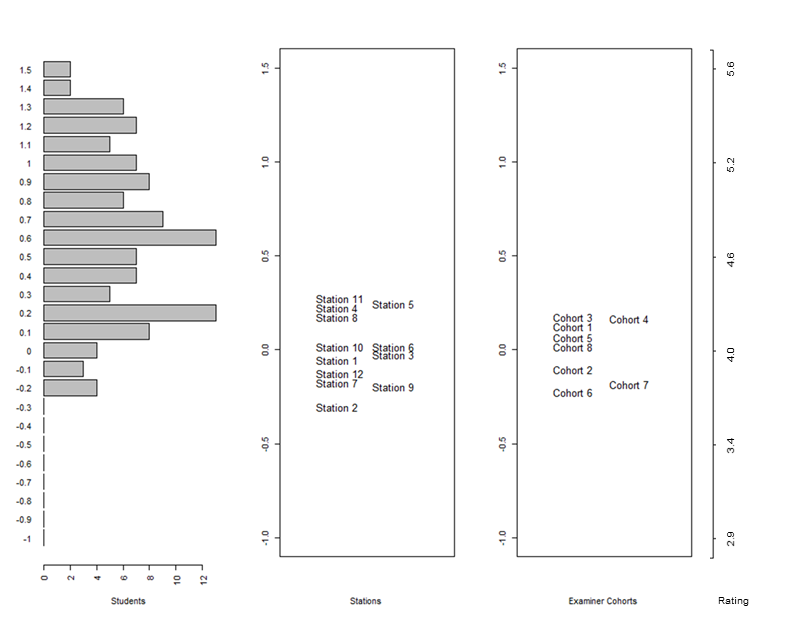 Figure 3: Diagram showing the relative influence of students, stations and examiner cohorts on total percentage scores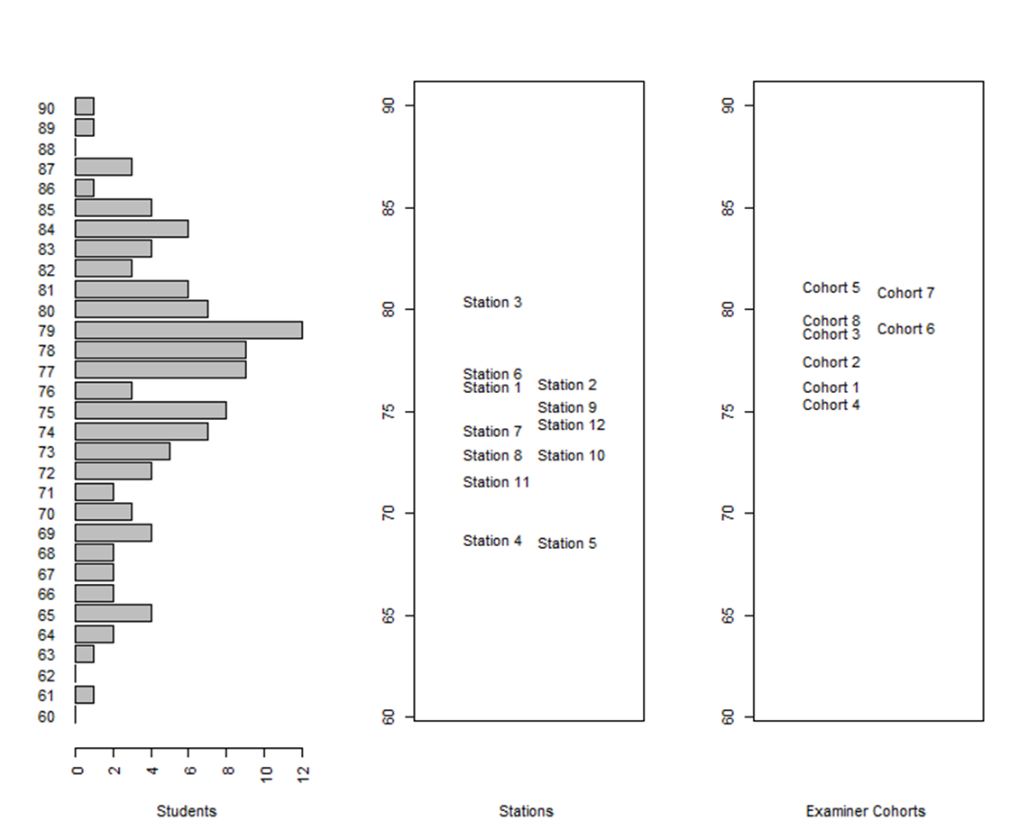 Figure 4: Plot of Raw versus Model-Adjusted Overall global scores for individual students for global and total percentage scoresNote: Students indicated by triangles () changed from fail to pass when scores were adjustedStudents indicated by diamonds () changed from pass to fail when scores adjustedStudents indicated by squares () passed under both conditionsStudents indicated by circles () failed under both conditions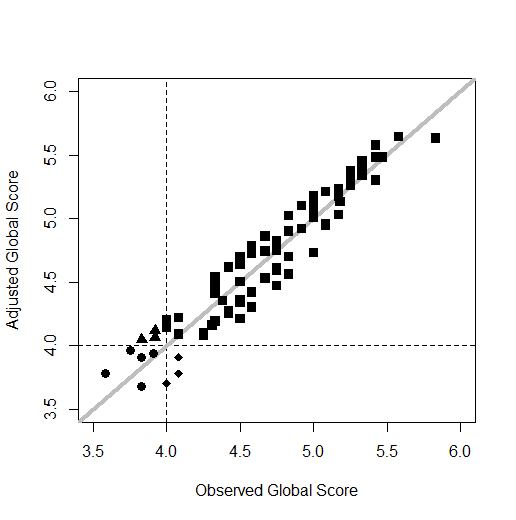 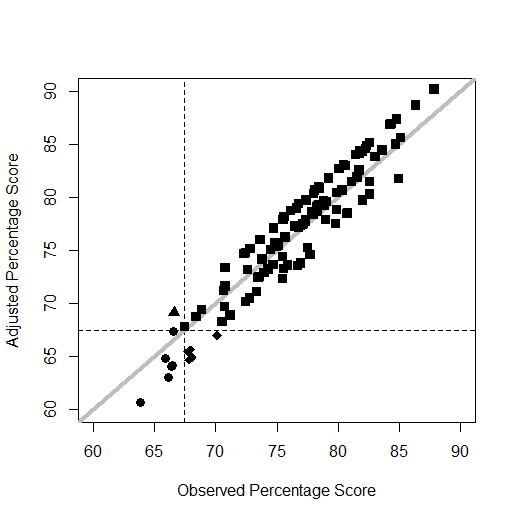 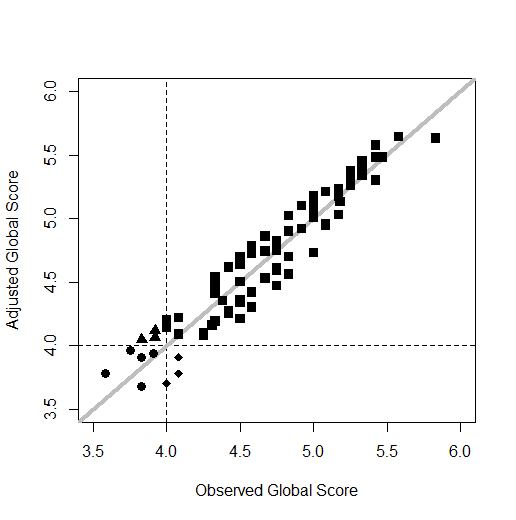 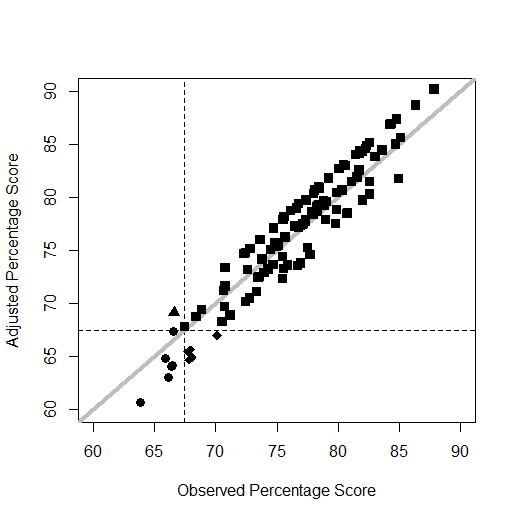 Examiner-CohortMRFM Standard Error (logits)LMM Standard Error (percentage score points)10.061.4420.081.7030.061.5340.081.7050.061.5460.081.7170.061.4880.071.64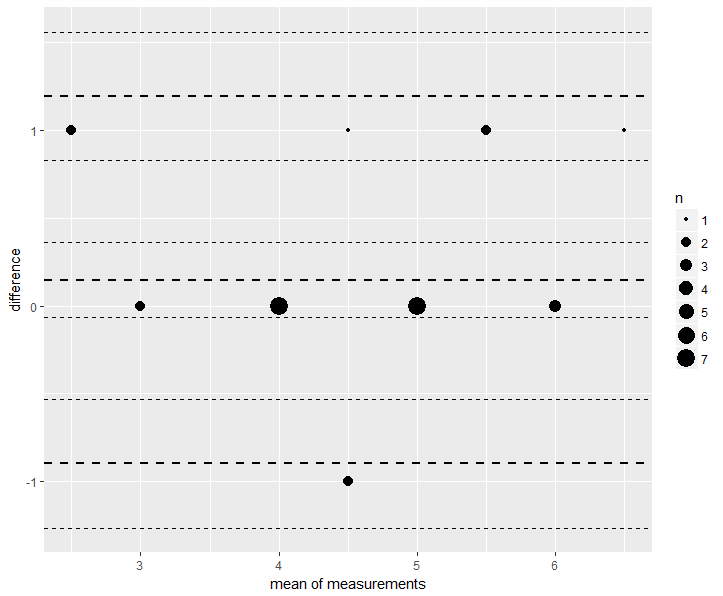 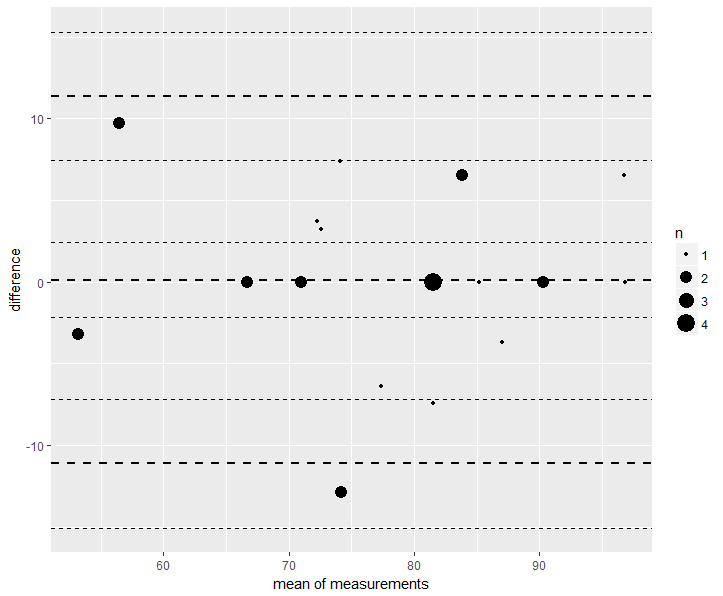 